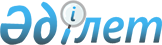 О внесении изменений и дополнения в решение Тимирязевского районного маслихата от 21 декабря 2011 года N 40/1 "О районном бюджете Тимирязевского района на 2012-2014 годы"
					
			Утративший силу
			
			
		
					Решение маслихата Тимирязевского района Северо-Казахстанской области от 6 марта 2012 года N 2/4. Зарегистрировано Департаментом юстиции Северо-Казахстанской области 2 апреля 2012 года N 13-12-146. Утратило силу решением маслихата Тимирязевского района Северо-Казахстанской области от 29 марта 2013 года N 11/4      Сноска. Утратило силу решением маслихата Тимирязевского района Северо-Казахстанской области от 29.03.2013 N 11/4

      В соответствии со статьей 109 Бюджетного кодекса Республики Казахстан № 95-IV от 4 декабря 2008 года, и статьей 21 Закона Республики Казахстан от 24 марта 1998 года № 213 «О нормативных правовых актах», районный маслихат РЕШИЛ:



      1. Внести в решение районного маслихата сороковой сессии IV созыва от 21 декабря 2011 года № 40/1 «О районном бюджете Тимирязевского района на 2012-2014 годы» (зарегистрированное в Реестре государственной регистрации нормативных правовых актов 16 января 2012 года номер 13-12-141, опубликованное в газетах «Көтерілген тың» № 6 (190) 28 января 2012 года, «Нива» № 6 (1982) 28 января 2012 года, следующие изменения и дополнение:



      пункт 1 изложить в следующей редакции:

      «1. Утвердить районный бюджет Тимирязевского района на 2012-2014 годы согласно приложениям 1, 2 и 3 соответственно, в том числе на 2012 год в следующих объемах:

      1) доходы – 1 708 485 тысяч тенге, в том числе по:

      налоговым поступлениям – 181 034 тысячи тенге;

      неналоговым поступлениям – 1 900 тысяч тенге;

      поступления трансфертов – 1 510 184 тысячи тенге;

      поступления от продажи основного капитала- 15 367 тысяч тенге; 

      2) затраты – 1 710 922,4 тысячи тенге; 

      3) чистое бюджетное кредитование – 19 827 тысяч тенге, в том числе:

      бюджетные кредиты – 21 843 тысячи тенге, погашение бюджетных кредитов – 2016 тысяч тенге;

      4) сальдо по операциям с финансовыми активами – 5 400 тысяч тенге, в том числе:

      приобретение финансовых активов – 5 400 тысяч тенге; 

      5) дефицит бюджета – -27 664,4 тысяч тенге;

      6) финансирование дефицита бюджета – 27 664,4 тысяч тенге, в том числе:

      погашение займов - 2 016 тысяч тенге,

      используемые остатки бюджетных средств - 7 837,4 тысячи тенге.»;



      пункт 2 изложить в следующей редакции:

      «2. Установить, что доходы районного бюджета на 2012 год формируются в соответствии с Бюджетным кодексом Республики Казахстан за счет следующих налоговых поступлений: 

      индивидуального подоходного налога с физических лиц, осуществляющих деятельность по разовым талонам и социального налога в размере 100 процентов;

      налога на имущество;

      земельного налога;

      налога на транспортные средства;

      единого земельного налога;

      акцизы;

      государственной пошлины; 

      поступления за использование природных ресурсов;

      сборы за ведение предпринимательской и профессиональной деятельности.»; 



      пункт 8 изложить в следующей редакции:

      «8. Учесть в районном бюджете на 2012 год целевые трансферты из республиканского бюджета в сумме 311 465 тысячи тенге в следующих размерах:

      1) 5 350 тыс. тенге - на проведение противоэпизоотических мероприятий;

      2) 4 055 тыс. тенге - для реализации мер социальной поддержки специалистов; 

      3) 8 194 тыс. тенге - на оснащение учебным оборудованием кабинетов физики, химии, биологии в государственных учреждениях основного среднего и общего среднего образования;

      4) 7 736 тыс. тенге - на ежемесячную выплату денежных средств опекунам (попечителям) на содержание ребенка - сироты (детей-сирот), и ребенка (детей), оставшегося без попечения родителей; 

      5) 14 611 тыс. тенге - на увеличение размера доплаты за квалификационную категорию учителям школ и воспитателям дошкольных организаций образования;

      6) 2 208 тыс. тенге – на повышение оплаты труда учителям, прошедшим повышение квалификации по учебным программам АОО "Назарбаев интеллектуальные школы";

      7) 14 175 тыс. тенге – на реализацию государственного образовательного заказа в дошкольных организациях образования по Тимирязевскому району на 2012 год;

      8) 621 тыс.тенге – на предоставление специальных социальных услуг нуждающимся гражданам на дому;

      9) 18 100 тыс. тенге - на реализацию мероприятий в рамках Программы занятости 2020, в том числе:

      частичное субсидирование заработной платы – 3 778 тыс.тенге;

      предоставление субсидий на переезд – 365 тыс.тенге;

      обеспечение деятельности центров занятости населения – 11 169 тыс.тенге;

      молодежная практика – 2 788 тыс.тенге;

      10) 42 717 тыс.тенге – на развитие и реконструкцию водопроводных сетей с.Тимирязево (2 очередь);

      11) 88 175 тыс.тенге – на реконструкцию отвода магистрального водовода на с.Жаркен Тимирязевского района;

      12) 1 761 тыс.тенге – на решение вопросов обустройства сельских округов в рамках Программы «Развитие регионов»;

      13) 103 762 тыс. тенге - на строительство жилья и развитие инженерно-коммуникационной инфраструктуры в рамках Программы занятости 2020.»;



      пункт 10 изложить в следующей редакции:

      «10. Предусмотреть в районном бюджете на 2012 год целевые трансферты из областного бюджета в сумме 39 217 тыс. тенге в следующих размерах:

      1) 500 тыс.тенге - на установку противопожарной сигнализации, приобретение средств пожаротушения, услуг по обработке деревянных покрытий (конструкций) для объектов образования;

      2) 299 тыс.тенге – на приобретение и установку аппаратуры для видеонаблюдения в организациях образования;

      3) 5 739 тыс.тенге - на заработную плату с отчислениями для вновь созданного государственного предприятия «Детско-юношеский клуб физической подготовки»;

      4) 3 366 тыс.тенге - на выплату социальной помощи в рамках Программы по стимулированию рождаемости «Фонд поколений»;

      5) 8 817 тыс.тенге – на реконструкцию отвода магистрального водовода на с.Жаркен Тимирязевского района;

      6) 4 272 тыс.тенге – на развитие и реконструкцию водопроводных сетей с.Тимирязево (2 очередь);

      7) 14 776 тыс.тенге – на строительство и развитие инженерно- коммуникационной инфраструктуры в рамках Программы занятости 2020;

      8) 718 тыс.тенге – на земельно-хозяйственное устройство населенных пунктов;

      9) 730 тыс.тенге – на установление границ населенных пунктов.»;



      дополнить пунктом 17-1 следующего содержания:

      «17-1. Предусмотреть расходы районного бюджета за счет свободных остатков бюджетных средств, сложившихся на начало финансового года и возврата целевых трансфертов республиканского и местного бюджетов, неиспользованных в 2011 году, согласно приложению 3.».



      Приложения 1, 5 к указанному решению изложить в новой редакции согласно приложению 1, 2 к настоящему решению (прилагается);

      дополнить приложением 10 к указанному решению согласно приложению 3 к настоящему решению.



      2. Настоящее решение вводится в действие с 1 января 2012 года.      Председатель II сессии                     Секретарь

      районного маслихата                        районного маслихата

      Б. Алимбаев                                С. Мустафин      СОГЛАСОВАНО 2 марта 2012 года      Начальник государственного

      учреждения «Отдел экономики 

      и бюджетного планирования

      Тимирязевского района»                     Г. Кожахметова

Приложение 1

к решению сессии районного маслихата

от 6 марта 2012 года № 2/4Приложение 1

к решению сессии районного маслихата

от 21 декабря 2012 года № 40/1 Бюджет Тимирязевского района на 2012 год

Приложение 2

к решению сессии районного маслихата

от 6 марта 2012 года № 2/4Приложение 5

к решению сессии районного маслихата

от 21 декабря 2012 года № 40/1 Перечень текущих бюджетных программ бюджета по сельским округам Тимирязевского района на 2012 годпродолжение таблицыпродолжение таблицы

Приложение 3

к решению сессии районного маслихата

от 6 марта 2012 года № 2/4Приложение 10

к решению сессии районного маслихата

от 21 декабря 2012 года № 40/1 Направление свободных остатков бюджетных средств, сложившихся на 1 января 2012 года, и возврат целевых трансфертов республиканского и областного бюджетов, неиспользованных в 2011 году
					© 2012. РГП на ПХВ «Институт законодательства и правовой информации Республики Казахстан» Министерства юстиции Республики Казахстан
				Ка

те

го

рияКла

ссПод

кла

ссНаименованиеСумма,

тыс.

тенгеI. Доходы1 708 4851Налоговые поступления181 03401Подоходный налог2 7002Индивидуальный подоходный налог2 70003Социальный налог84 1301Социальный налог84 13004Налоги на собственность81 2891Налоги на имущество53 2393Земельный налог3 4504Налог на транспортные средства12 6005Единый земельный налог12 00005Внутренние налоги на товары, работы и услуги11 4712Акцизы2 2943Поступления за использование природных и других ресурсов6 4004Сборы за ведение предпринимательской и профессиональной деятельности2 77708Плата за размещение наружной (визуальной) рекламы в полосе отвода автомобильных дорог общего пользования местного значения и в населенных пунктах1 4441Государственная пошлина1 4442Неналоговые поступления1 90001Доходы от государственной собственности4005Доходы от аренды имущества, находящегося в государственной собственности40006Прочие неналоговые поступления1 5001Прочие неналоговые поступления1 5003Поступления от продажи основного капитала15 36701Продажа государственного имущества, закрепленного за государственными учреждениями1271Продажа государственного имущества, закрепленного за государственными учреждениями12703Продажа земли и нематериальных активов15 2401Продажа земли15 2404Поступления трансфертов1 510 18402Трансферты из вышестоящих органов государственного управления1 510 1842Трансферты из областного бюджета1 510 184Функц.группаФункц.группаФункц.группаФункц.группаСумма, тыс.тенгеАдминистраторАдминистраторАдминистраторСумма, тыс.тенгеПрограммаПрограммаСумма, тыс.тенгеНаименованиеСумма, тыс.тенгеЗатраты1 710 922,41Государственные услуги общего характера188 292,6112Аппарат маслихата района (города областного значения)10 627001Услуги по обеспечению деятельности маслихата района (города областного значения)10 527003Капитальные расходы государственного органа100122Аппарат акима района (города областного значения)51 559,6001Услуги по обеспечению деятельности акима района (города областного значения)45 744,6003Капитальные расходы государственного органа5 815123Аппарат акима района в городе, города районного значения, поселка, аула (села), аульного (сельского) округа108 194001Услуги по обеспечению деятельности акима района в городе, города районного значения, поселка, аула (села), аульного (сельского) округа108 036022Капитальные расходы государственного органа158452Отдел финансов района (города областного значения)10 949001Услуги по реализации государственной политики в области исполнения бюджета района (города областного значения) и управления коммунальной собственностью района (города областного значения)10 058003Проведение оценки имущества в целях налогооблажения145004Организация работы по выдаче разовых талонов и обеспечение полноты сбора сумм от реализации разовых талонов532011Учет, хранение, оценка и реализация имущества, поступившего в коммунальную собственность214453Отдел экономики и бюджетного планирования района (города областного значения)6 963001Услуги по реализации государственной политики в области формирования и развития экономической политики, системы государственного планирования и управления района (города областного значения)6 9632Оборона3 665122Аппарат акима района (города областного значения)3 665005Мероприятия в рамках исполнения всеобщей воинской обязанности3025006Предупреждение и ликвидация чрезвычайных ситуаций масштаба района (города областного значения)320007Мероприятия по профилактике и тушению степных пожаров районного (городского) масштаба, а также пожаров в населенных пунктах, в которых не созданы органы государственной противопожарной службы3204Образование1 030 036123Аппарат акима района в городе, города районного значения, поселка, аула (села), аульного (сельского) округа340005Организация бесплатного подвоза учащихся до школы и обратно в аульной (сельской) местности340464Отдел образования района (города областного значения)1 029 696001Услуги по реализации государственной политики на местном уровне в области образования6 234003Общеобразовательное обучение940 130005Приобретение и доставка учебников, учебно-методических комплексов для государственных учреждений образования района (города районного значения)5 052006Дополнительное образование для детей26977009Обеспечение дошкольного воспитания и обучения26748015Ежемесячные выплаты денежных средств опекунам (попечителям) на содержание ребенка-сироты (детей-сирот), и ребенка (детей), оставшегося без попечения родителей за счет трансфертов из республиканского бюджета7736021Увеличение размера доплаты за квалификационную категорию воспитателям дошкольных организаций образования за счет трансфертов из республиканского бюджета910063Повышение оплаты труда учителям, прошедшим повышение квалификации по учебным программам АОО «Назарбаев интеллектуальные школы» за счет трансфертов из республиканского бюджета2208064Увеличение размера доплаты за квалификационную категорию учителям школ за счет трансфертов из республиканского бюджета137016Социальная помощь и социальное обеспечение88 088451Отдел занятости и социальных программ района (города областного значения)88 088001Услуги по реализации государственной политики на местном уровне в области обеспечения занятости и реализации социальных программ для населения18 215002Программа занятости18 517005Государственная адресная социальная помощь9 200007Социальная помощь отдельным категориям нуждающихся граждан по решениям местных представительных органов6736010Материальное обеспечение детей-инвалидов, воспитывающихся и обучающихся на дому500011Оплата услуг по зачислению, выплате и доставке пособий и других социальных выплат428014Оказание социальной помощи нуждающимся гражданам на дому10 419016Государственные пособия на детей до 18 лет11 725017Обеспечение нуждающихся инвалидов обязательными гигиеническими средствами и предоставление услуг специалистами жестового языка, индивидуальными помощниками в соответствии с индивидуальной программой реабилитации инвалида1179023Обеспечение деятельности центров занятости населения111697Жилищно-коммунальное хозяйство270 692123Аппарат акима района в городе, города районного значения, поселка, аула (села), аульного (сельского) округа3 244008Освещение улиц населенных пунктов2804010Содержание мест захоронений и погребение безродных90011Благоустройство и озеленение населенных пунктов350458Отдел жилищно-коммунального хозяйства, пассажирского транспорта и автомобильных дорог района (города областного значения)560031Изготовление технических паспортов на объекты кондоминиумов560467Отдел строительства района (города областного значения)266888003Проектирование, строительство и (или) приобретение жилья государственного коммунального жилищного фонда2936004Проектирование, развитие, обустройство и (или) приобретение инженерно-коммуникационной инфраструктуры1056006Развитие системы водоснабжения и водоотведения144041022Строительство и (или) приобретение жилья и развитие инженерно-

коммуникационной инфраструктуры в рамках Программы занятости 20201188558Культура, спорт, туризм и информационное пространство64 963123Аппарат акима района в городе, города районного значения, поселка, аула (села), аульного (сельского) округа24 150006Поддержка культурно-досуговой работы на местном уровне24150456Отдел внутренней политики района (города областного значения)11 516001Услуги по реализации государственной политики на местном уровне в области информации, укрепления государственности и формирования социального оптимизма граждан6 016002Услуги по проведению государственной информационной политики через газеты и журналы5 200003Реализация мероприятий в сфере молодежной политики300457Отдел культуры, развития языков, физической культуры и спорта района (города областного значения)29 297001Услуги по реализации государственной политики на местном уровне в области культуры, развития языков, физической культуры и спорта 7 127003Поддержка культурно-досуговой работы12107006Функционирование районных (городских) библиотек7539007Развитие государственного языка и других языков народа Казахстана623009Проведение спортивных соревнований на районном (города областного значения) уровне250010Подготовка и участие членов сборных команд района (города областного значения) по различным видам спорта на областных спортивных соревнованиях165110Сельское, водное, лесное, рыбное хозяйство, особо охраняемые природные территории, охрана окружающей среды и животного мира, земельные отношения31 303463Отдел земельных отношений района (города областного значения)7 493001Услуги по реализации государственной политики в области регулирования земельных отношений на территории района (города областного значения)5196003Земельно-хозяйственное устройство населенных пунктов1567006Землеустройство, проводимое при установлении границ городов районного значения, районов в городе, поселков аулов (сел), аульных (сельских) округов730474Отдел сельского хозяйства и ветеринарии района (города областного значения)23 810001Услуги по реализации государственной политики на местном уровне в сфере сельского хозяйства и ветеринарии14 023003Капитальные расходы государственного органа35007Организация отлова и уничтожения бродячих собак и кошек347013Проведение противоэпизоотических мероприятий5350099Реализация мер по оказанию социальной поддержки специалистов405511Промышленность, архитектурная, градостроительная и строительная деятельность5 558467Отдел строительства района (города областного значения)5 558001Услуги по реализации государственной политики на местном уровне в области строительства555812Транспорт и коммуникации5 000123Аппарат акима района в городе, города районного значения, поселка, аула (села), аульного (сельского) округа900013Обеспечение функционирования автомобильных дорог в городах районного значения, поселках, аулах (селах), аульных (сельских) округах900458Отдел жилищно-коммунального хозяйства, пассажирского транспорта и автомобильных дорог района (города областного значения)4 100023Обеспечение функционирования автомобильных дорог4 10013Прочие15 118123Аппарат акима района в городе, города районного значения, поселка, аула (села), аульного (сельского) округа1 761040Реализация мероприятий для решения вопросов обустройства аульных (сельских) округов в реализацию мер по содействию экономическому развитию регионов в рамках Программы «Развитие регионов» за счет целевых трансфертов из республиканского бюджета1 761452Отдел финансов района (города областного значения)3 000012Резерв местного исполнительного органа района (города областного значения)3 000458Отдел жилищно-коммунального хозяйства, пассажирского транспорта и автомобильных дорог района (города областного значения)5 079001Услуги по реализации государственной политики на местном уровне в области жилищно-коммунального хозяйства, пассажирского транспорта и автомобильных дорог5 014013Капитальные расходы государственного органа65469Отдел предпринимательства района (города областного значения)5 278001Услуги по реализации государственной политики на местном уровне в области развития предпринимательства и промышленности5 27815Трансферты8 206,8452Отдел финансов района (города областного значения)3 240006Возврат неиспользованных (недоиспользованных) целевых трансфертов4 966,8024Целевые текущие трансферты в вышестоящие бюджеты в связи с передачей функций государственных органов из нижестоящего уровня государственного управления в вышестоящий3 240III. Чистое бюджетное кредитование19 827Бюджетные кредиты21 84310Сельское, водное, лесное, рыбное хозяйство, особо охраняемые природные территории, охрана окружающей среды и животного мира, земельные отношения21 843474Отдел сельского хозяйства и ветеринарии района (города областного значения)21 843009Бюджетные кредиты для реализации мер социальной поддержки специалистов 21 843Ка

те

го

ри

яКла

ссПод

кла

ссНаименованиеСумма,

тыс.тенге5Погашение бюджетных кредитов2 01601Погашение бюджетных кредитов2 0161Погашение бюджетных кредитов, выданных из государственного бюджета2 016Функц.группаФункц.группаФункц.группаФункц.группаСумма,

тыс.тенгеАдминистраторАдминистраторАдминистраторСумма,

тыс.тенгеПрограммаПрограммаСумма,

тыс.тенгеНаименованиеСумма,

тыс.тенгеIV.Сальдо по операциям с финансовыми активами5 400Приобретение финансовых активов5 40013Прочие5 400458Отдел жилищно-коммунального хозяйства, пассажирского транспорта и автомобильных дорог района (города областного значения)5 400065Формирование или увеличение уставного капитала юридических лиц5 400Ка

те

го

ри

яКла

ссПод

кла

ссНаименованиеСумма,

тыс.тенгеV. Дефицит (профицит) бюджета-27 664,4VI. Финансирование дефицита (использование профицита) бюджета27 664,47Поступления займов21 84301Внутренние государственные займы21 8432Договоры займа21 843Функц.группаФункц.группаФункц.группаФункц.группаСумма,

тыс.тенгеАдминистраторАдминистраторАдминистраторСумма,

тыс.тенгеПрограммаПрограммаСумма,

тыс.тенгеНаименованиеСумма,

тыс.тенге16Погашение займов2 016452Отдел финансов района (города областного значения)2016008Погашение долга местного исполнительного органа перед вышестоящим бюджетом2016Ка

те

го

ри

яКла

ссПод

кла

ссНаименованиеСумма,

тыс.тенге8Используемые остатки бюджетных средств7837,401Остатки бюджетных средств7837,41Свободные остатки бюджетных средств7837,4Функц.группаФункц.группаФункц.группаФункц.группаСумма

(тыс.

тенге)УчреждениеУчреждениеУчреждениеСумма

(тыс.

тенге)ПрограммаПрограммаСумма

(тыс.

тенге)НаименованиеСумма

(тыс.

тенге)II. Затраты138 5891Государственные услуги общего характера108 194123Аппарат акима района в городе, города районного значения, поселка, аула (села), аульного (сельского) округа108 194001Услуги по обеспечению деятельности акима района в городе, города районного значения, поселка, аула (села), аульного (сельского) округа108036022Капитальные расходы государственного органа1584Образование340123Аппарат акима района в городе, города районного значения, поселка, аула (села), аульного (сельского) округа340005Организация бесплатного подвоза учащихся до школы и обратно в аульной (сельской) местности3407Жилищно-коммунальное хозяйство3 244123Аппарат акима района в городе, города районного значения, поселка, аула (села), аульного (сельского) округа3 244008Освещение улиц населенных пунктов2 804010Содержание мест захоронений и погребение безродных90011Благоустройство и озеленение населенных пунктов3508Культура, спорт, туризм и информационное пространство24150123Аппарат акима района в городе, города районного значения, поселка, аула (села), аульного (сельского) округа24 150006Поддержка культурно-досуговой работы на местном уровне24 15012Транспорт и коммуникации900123Аппарат акима района в городе, города районного значения, поселка, аула (села), аульного (сельского) округа900013Обеспечение функционирования автомобильных дорог в городах районного значения, поселках, аулах (селах), аульных (сельских) округах90013Прочие1761123Аппарат акима района в городе, города районного значения, поселка, аула (села), аульного (сельского) округа176140Реализация мероприятий для решения вопросов обустройства аульных (сельских) округов в реализацию мер по содействию экономическому развитию регионов в рамках Программы «Развитие регионов» за счет целевых трансфертов из республиканского бюджета1761Аксуат

ский

с/оБело

градов

ский

с/оДзер

жин

ский

с/оДокуча

евский

с/оДмитри

евский

с/оИнтерна

циональ

ный с/оЕсиль

ский

а/оКомсомоль

ский с/о7 7326 9186 5568 44310 1398 5756 5196 6807 0206 2205 8796 2267 7926 3495 6995961702062205879622677926349569959617020622058796226779263495699596100016700173000016700173016717340261791804509640261791804509640261791804509667267266019591936218164762367267266019591936218164762367267266019591936218164762300003310000000331000331Ленин

ский с/оМичу

рин

ский

с/оМоскво

рецкий

с/оАкжан

ский

с/оКуртай

ский

а/оТимиря

зевский

с/оХмель

ницкий

с/оЦелинный

с/о8 5108 8026 7577 7958 54519 03310 2337 3526 6787 3746 0365 8686 43512 4096 3015 9476678737460365868643512409630159476603737460365868643512409630158647583000000000000000037407550702 440597837407550702 440597837407550702000597890350179513886461877171021843873132717951388646187717102184387313271795138864618771710218438731327900900900000033011000000003301100003301100КатегорияКатегорияКатегорияКатегорияКатегорияСумма,

тыс.

тенгеКлассКлассКлассКлассСумма,

тыс.

тенгеПодклассПодклассПодклассСумма,

тыс.

тенгеСпецификаСпецификаСумма,

тыс.

тенгеНаименованиеСумма,

тыс.

тенгеДоходы7 837,48Используемые остатки бюджетных средств7 837,401Остатки бюджетных средств7 837,41Свободные остатки бюджетных средств7 837,401Свободные остатки бюджетных средств7 837,4Функц.группаФункц.группаФункц.группаФункц.группаФункц.группаСумма,

тыс.

тенгеАдминистраторАдминистраторАдминистраторАдминистраторСумма,

тыс.

тенгеПрограммаПрограммаПрограммаСумма,

тыс.

тенгеПодпрограммаПодпрограммаСумма,

тыс.

тенгеНаименованиеСумма,

тыс.

тенгеЗатраты4 966,815Трансферты4966,8452Отдел финансов района (города областного значения)4966,8006000Возврат неиспользованных (недоиспользованных) целевых трансфертов4966,8IV. Сальдо по операциям с финансовыми активами2 870,6Приобретение финансовых активов2 870,613Прочие2 870,6458Отдел жилищно-коммунального хозяйства, пассажирского транспорта и автомобильных дорог района (города областного значения)2 870,6065Формирование или увеличение уставного капитала юридических лиц2 870,6